Big 3 Warm Up 10/29Word of the Day:    Coalition Definition: 1.The act of forming an alliance or confederation. 2. A formal agreement establishing an association or alliance between nations or other groups to achieve a particular aim or goal.3. An organization of people (or countries) involved in a pact or treaty.Example Sentence: Loyalist followers of the former dictator are accused of targeting Iraqis they perceive to be working with the U.S.-led coalition.Use the word of the day in a sentence and underline the word.World History/Government Trivia:1. What two animals represent the two major political parties in ?2. Who was the first president paid a salary of $100,000?Picture Response: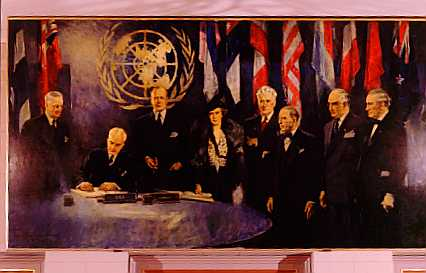 Write a two to three sentence interpretation of this historic painting Quote of the Day:“In our personal ambitions we are individualists. But in our seeking for economic and political progress as a nation, we all go up or else we all go down as one people.”  Franklin D. Roosevelt 
Answer for Trivia Questions: Donkey(Democrats) and Elephant (Republicans)Harry S. Truman